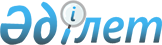 О внесении изменений и дополнения в решения Карагандинского городского маслихата
					
			Утративший силу
			
			
		
					Решение II сессии V созыва Карагандинского городского маслихата от 16 апреля 2012 года N 31. Зарегистрировано Управлением юстиции города Караганды 14 мая 2012 года N 8-1-155. Утратило силу решением Карагандинского городского маслихата от 15 мая 2019 года № 409
      Сноска. Утратило силу решением Карагандинского городского маслихата от 15.05.2019 № 409 (вводится в действие со дня его первого официального опубликования).
      В соответствии со статьей 6 Закона Республики Казахстан "О местном государственном управлении и самоуправлении в Республике Казахстан" от 23 января 2001 года Карагандинский городской маслихат РЕШИЛ:
      1. Внести изменения и дополнение в следующие решения Карагандинского городского маслихата:
      1) утратил силу решением Карагандинского городского маслихата от 21.06.2017 N 171 (вводится в действие по истечении десяти календарных дней после дня его первого официального опубликования);


      2) в решение LIX сессии Карагандинского городского маслихата IV созыва от 12 декабря 2011 года N 611 "Об оказании ежемесячной социальной помощи отдельным категориям нуждающихся граждан города Караганды" (зарегистрировано в Реестре государственной регистрации нормативных правовых актов за N 8-1-146, опубликовано в газете "Взгляд на события" от 30 декабря 2011 года N 154 (906)):
      подпункт 1 пункта 1 решения на государственном языке изложить в новой редакции; текст решения на русском языке не изменяется:
      "1) мемлекеттік атаулы әлеуметтік көмек алушыларға, сонымен қатар зейнетақының ең төменгі мөлшерін және жасына байланысты мемлекеттік әлеуметтік жәрдемақы алушыларға;".
      Сноска. Пункт 1 с изменениями, внесенными решением Карагандинского городского маслихата от 21.06.2017 N 171 (вводится в действие по истечении десяти календарных дней после дня его первого официального опубликования).


      2. Контроль за исполнением настоящего решения возложить на постоянную комиссию по вопросам труда, развития социальной сферы и социальной защиты населения (председатель Мухтаров Жандил Ахуанович).
      3. Настоящее решение вводится в действие по истечении десяти календарных дней после дня его первого официального опубликования.
      16.04.2012
					© 2012. РГП на ПХВ «Институт законодательства и правовой информации Республики Казахстан» Министерства юстиции Республики Казахстан
				
Председатель внеочередной II сессии
Карагандинского городского
маслихата V созыва
Л. Айтмагамбетова
Секретарь Карагандинского
городского маслихата
К. Оспанов
Согласовано:
Начальник
государственного учреждения
"Отдел занятости и социальных
программ города Караганды"
Ж. Искаков